SingaporeSingaporeSingaporeSingaporeMay 2024May 2024May 2024May 2024MondayTuesdayWednesdayThursdayFridaySaturdaySunday12345Labour Day67891011121314151617181920212223242526Vesak Day2728293031NOTES: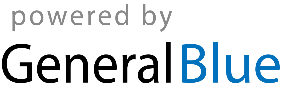 